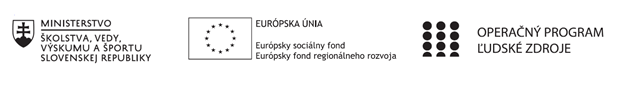 Správa o činnosti pedagogického klubu Príloha:Prezenčná listina zo stretnutia pedagogického klubuPríloha správy o činnosti pedagogického klubu                                                                                             PREZENČNÁ LISTINAMiesto konania stretnutia: Gymnázium J. Francisciho-RimavskéhoDátum konania stretnutia: 15.06.2020Trvanie stretnutia: od 12:00 hod. do 15:00 hod.	Zoznam účastníkov/členov pedagogického klubu:Meno prizvaných odborníkov/iných účastníkov, ktorí nie sú členmi pedagogického klubu  a podpis/y:Prioritná osVzdelávanieŠpecifický cieľ1.1.1 Zvýšiť inkluzívnosť a rovnaký prístup ku kvalitnému vzdelávaniu a zlepšiť výsledky a kompetencie detí a žiakovPrijímateľGymnázium J. Francisciho-RimavskéhoNázov projektuRozvoj zručností v čitateľskej, matematickej, finančnej a prírodovednej gramotnosti na Gymnáziu J. Francisciho-Rimavského v LevočiKód projektu  ITMS2014+312011U603Názov pedagogického klubu Klub čitateľskej gramotnostiDátum stretnutia  pedagogického klubu15.06.2020Miesto stretnutia  pedagogického klubuGymnázium J. Francisciho-RimavskéhoMeno koordinátora pedagogického klubuMgr. Iva KovalíkováOdkaz na webové sídlo zverejnenej správygymjfrle.edupage.orgManažérske zhrnutie:kľúčové slová: vyhodnotenie testovania a opatreniaTestovanie čitateľskej gramotnosti vychádza z potreby zistiť, do akej miery dokážu žiaci, ktorí sa aktívne pripravujú na svoje zaradenie sa do spoločnosti pracovať s tým množstvom rôznorodých informácií, ktoré majú k dispozícii. Správne prečítanie a porozumenie prečítaného textu je neoddeliteľnou súčasťou každodennosti človeka. Hlavné body, témy stretnutia, zhrnutie priebehu stretnutia: a/ Otvorenie stretnutia.b/ Vyhodnotenie testovania a opatrenia.Priebežné hodnotenie výkonu žiaka má spĺňať predovšetkým poznávaciu funkciu, a preto je založené na poskytovaní vecnej spätnej väzby žiakovi v ústnej alebo písomnej forme. Záverečné hodnotenie má uzatvárať proces učenia sa žiaka, preto sa obvykle spája s tematickým či časovým celkom.Priebežné a záverečné hodnotenie je jedným z druhov hodnotenia pri vyhodnocovaní, do akej miery porozumel žiak prečítanému textu.Na rozdiel od minulosti informácie nemusíme s námahou vyhľadávať. Ak to zjednodušíme, skôr musíme vyhodnotiť, ktoré z tých informácií, ktoré po pár sekundách nájde „Google“, sú práve tie, ktoré potrebujeme a zároveň tie, ktorým môžeme dôverovať. Už nestačí len prečítať a porozumieť. Od čitateľa sa vyžaduje aplikácia nových kognitívnych stratégií čítania, ktoré vychádzajú z formy, povahy a účelu textu. Testovanie žiakov realizujeme prostredníctvom rôznych textov, ktoré žiaci čítajú. Dôležitou úlohou pri čítaní je nájsť informáciu (zahŕňa nájsť a získať informáciu v texte a vyhľadať a vybrať relevantný text), porozumieť (zahŕňa vyjadrenie významu, ktorý priamo vyplýva z textu a zjednotiť a vyjadriť závery), uvažovať o texte a vyhodnotiť ho (zahŕňa vyhodnotenie kvality a dôveryhodnosti zdroja; uvažovanie o forme a obsahu; odhalenie rozporuplných informácií a ich zvládnutie). Keďže pod čitateľskou gramotnosťou rozumieme používanie, zhodnotenie textov, rozvíjanie vlastných vedomostí a názorov, opatrenia, ktoré vyplývajú z vyhodnotenia úspešnosti správne pochopeného textu sú zamerané na vyššie uvedené argumenty.Závery a odporúčania:Koordinátorka klubu zhrnula priebeh stretnutia. Vyzvala kolegov, aby si na ďalšie stretnutie preštudovali podrobnejšie materiály k nasledujúcej téme.Vypracoval (meno, priezvisko)Mgr. Soňa ChmelíkováDátum15.06.2020PodpisSchválil (meno, priezvisko)Mgr. Jaroslav KramarčíkDátum15.06.2020PodpisPrioritná os:VzdelávanieŠpecifický cieľ:1.1.1 Zvýšiť inkluzívnosť a rovnaký prístup ku kvalitnému vzdelávaniu a zlepšiť výsledky a kompetencie detí a žiakovPrijímateľ:Gymnázium J. Francisciho-RimavskéhoNázov projektu:Rozvoj zručností v čitateľskej, matematickej a prírodovednej gramotnosti na Gymnáziu J. Francisciho-Rimavského v LevočiKód ITMS projektu:312011U603Názov pedagogického klubu:Klub čitateľskej gramotnostič.Meno a priezviskoPodpisInštitúcia1.Mgr. Iva KovalíkováGJFR Levoča2.Mgr. Soňa ChmelíkováGJFR Levoča3.PhDr. Ingrid KochováGJFR Levoča4.Mgr. Štefan PlačkoGJFR Levočač.Meno a priezviskoPodpisInštitúcia